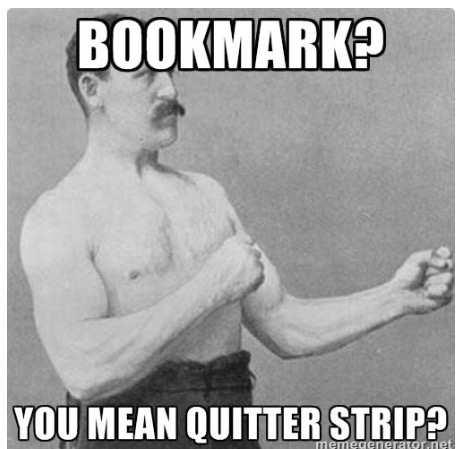 Mindset9/8 Take the quiz, Get books10/6 Discuss Ch. 111/10 Discuss Ch. 212/8 Discuss Ch. 31/5 Discuss Ch. 42/9 Discuss Ch. 53/8 Discuss Ch. 64/5 Discuss Ch. 75/10 Discuss Ch. 8Mindset9/8 Take the quiz, Get books10/6 Discuss Ch. 111/10 Discuss Ch. 212/8 Discuss Ch. 31/5 Discuss Ch. 42/9 Discuss Ch. 53/8 Discuss Ch. 64/5 Discuss Ch. 75/10 Discuss Ch. 8Mindset9/8 Take the quiz, Get books10/6 Discuss Ch. 111/10 Discuss Ch. 212/8 Discuss Ch. 31/5 Discuss Ch. 42/9 Discuss Ch. 53/8 Discuss Ch. 64/5 Discuss Ch. 75/10 Discuss Ch. 8